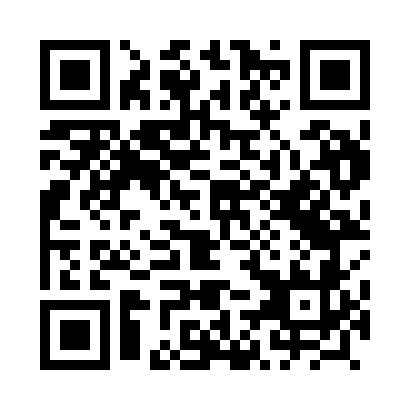 Prayer times for Swibno, PolandMon 1 Apr 2024 - Tue 30 Apr 2024High Latitude Method: Angle Based RulePrayer Calculation Method: Muslim World LeagueAsar Calculation Method: HanafiPrayer times provided by https://www.salahtimes.comDateDayFajrSunriseDhuhrAsrMaghribIsha1Mon4:076:1612:485:147:219:222Tue4:046:1312:485:157:239:253Wed4:006:1112:475:177:259:274Thu3:576:0812:475:187:279:305Fri3:546:0612:475:197:299:336Sat3:506:0312:475:217:319:357Sun3:476:0112:465:227:339:388Mon3:445:5912:465:237:349:419Tue3:405:5612:465:257:369:4410Wed3:375:5412:455:267:389:4611Thu3:335:5112:455:277:409:4912Fri3:305:4912:455:297:429:5213Sat3:265:4712:455:307:449:5514Sun3:225:4412:445:317:469:5815Mon3:195:4212:445:327:4810:0116Tue3:155:3912:445:347:5010:0417Wed3:115:3712:445:357:5210:0818Thu3:075:3512:445:367:5310:1119Fri3:035:3212:435:377:5510:1420Sat2:595:3012:435:397:5710:1721Sun2:555:2812:435:407:5910:2122Mon2:515:2512:435:418:0110:2423Tue2:475:2312:435:428:0310:2824Wed2:425:2112:425:448:0510:3125Thu2:385:1912:425:458:0710:3526Fri2:345:1712:425:468:0810:3927Sat2:315:1412:425:478:1010:4328Sun2:305:1212:425:488:1210:4529Mon2:295:1012:425:498:1410:4630Tue2:285:0812:415:518:1610:47